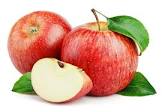 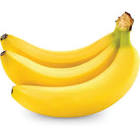 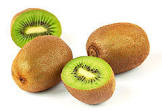 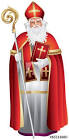 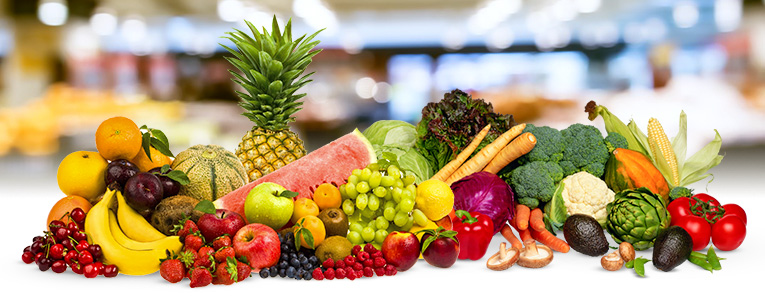 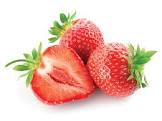 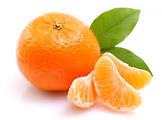 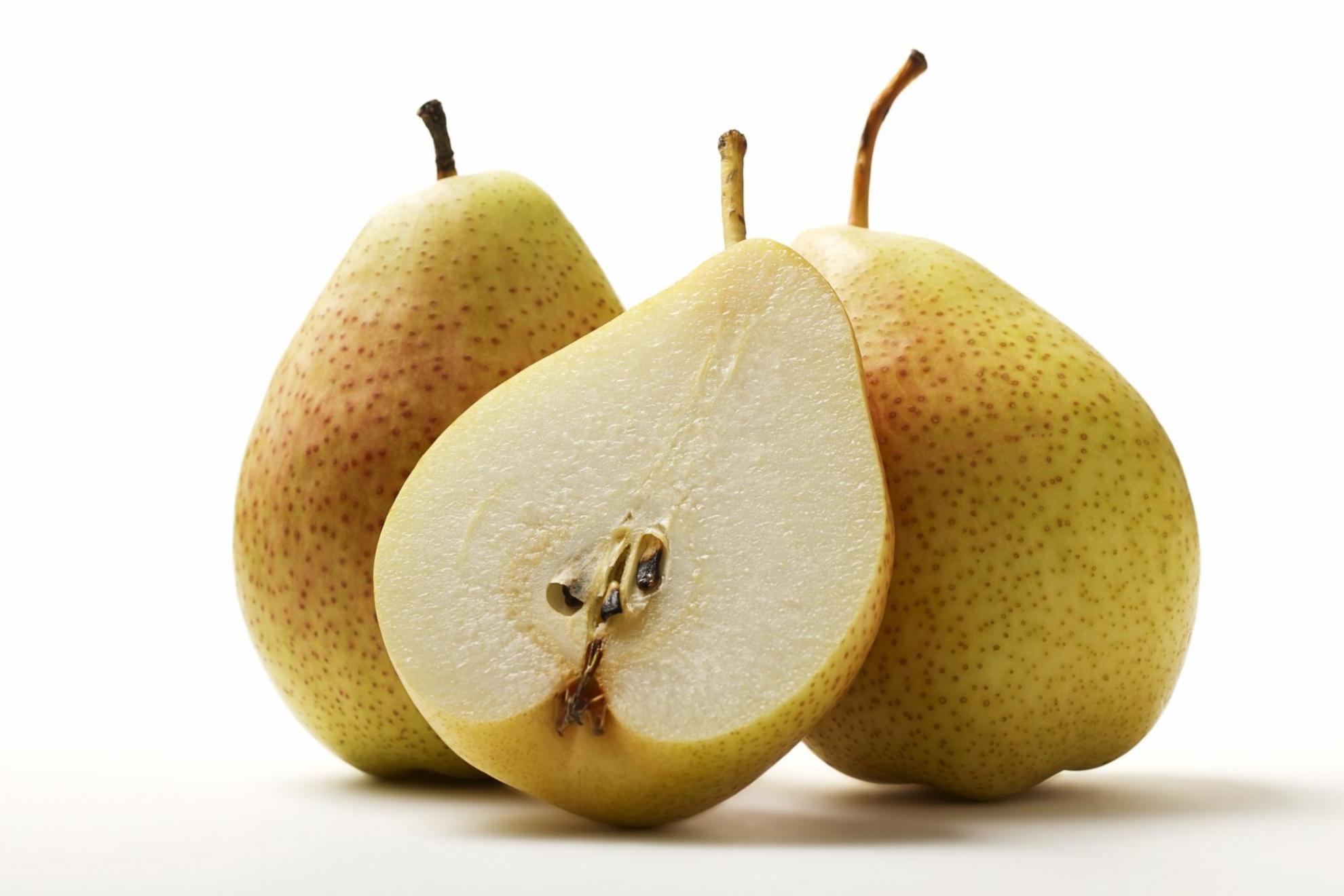 ZAJTRKPonedeljek 04.03.2024Torek  05.03.2024Sreda 06.03.2024 Četrtek 07.03.2024Petek 08.03.2024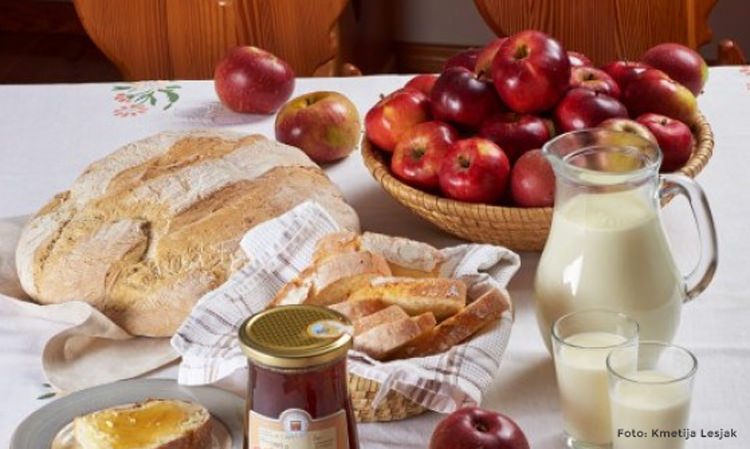 BIO* MARMELDA HRIBOVEC KRUH(1), BELA KAVA(7)DIETA: BIO* MARMELADA, BG. KRUH, BL. BELA KAVABG.: BREZ GLUTENABL: BREZ LAKTOZEREZINA PIŠČANČJE SALAME,   JELENOV KRUH(1), ČAJDIETA: REZINA PIŠČANČJE SALAME, BG. KRUH, ČAJMLEČNI ZDROB, (1,7) MLEKO (7)DIETA: KORUZNI KOSMIČI, MLEKO. BL.MLEČNI ZDROBDOMAČI ZAJTERK KMETIJE FEČUR*ŽIVILO EKOLOŠKE PRIDELAVEZELIŠČNI SIRNI NAMAZ, (7), KRUH, (1)  KAKAV (7)DIETA:  MED IN BL. MASLO, BG. KRUH, BL. KAKAVKOSILO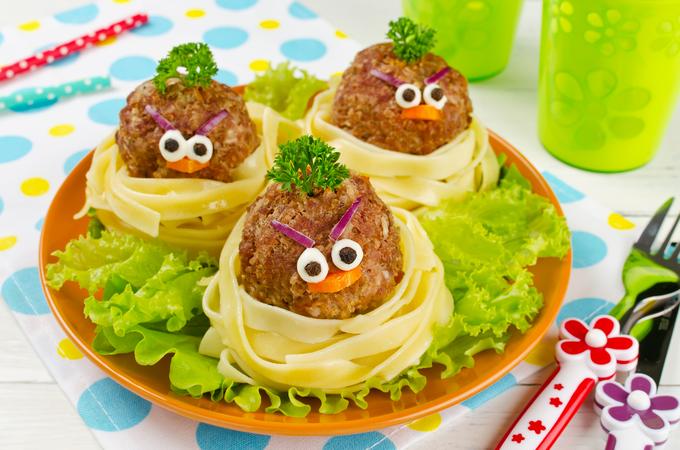 PAŠTA FIŽOL, (1,3), SADNA ROLADA, (1,3)DIETA: BG. PAŠTA FIŽOL, BG.,BL., SLADICABROKOLI JUHA, (1) MESNO ZELENJAVNA RIŽOTA, SOLATADIETA: BROKOLI JUHA, MESNO ZELENJAVNA RIŽOTA, SOLATAGOVEJA JUHA (1,3), PIŠČANČJI ZREZEK V SMETANOVI OMAKI, (1,7), SVALJKI, (1,), SOLATADIETA: GOVEJA JUHA, PIŠČANČJI ZREZEK V OMAKI, KROMPIR, SOLTACVETAČNA JUHA, (1)  KROMPIRJEVA MUSAKA, (1,3,7) SOLATADIETA: CVETAČNA JUHA, KROMPIRJEVA MUSAKA, SOLATAZELENJAVNA JUHA, (1,3), OSLIČ, KROMPIR Z BLITVO, (7), SOLATADIETA: ZELENJAVNA JUHA, OSLIČ, KROMPIR Z BLITVO, SOLATA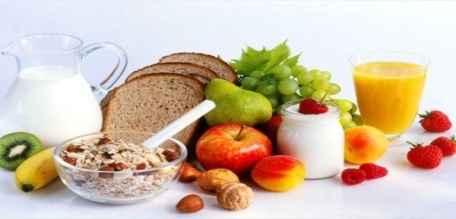 POMARANČA, KRUH(1)DIETA: POMARANČA, BG. KRUHJABOLKO, KRUH, (1)DIETA:JABOLKO,. BG. KRUH HRUŠKA, KRUH, (1)DIETA: HRUŠKA, BG. KRUHDOMAČA ŽEMLJA (1), SOKDIETA: BL. PUDING